Staff Handbook for theDiocesan Chancery in the Diocese of 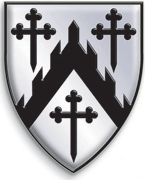 Policy promulgated at the Pastoral Center of the Diocese of DavenportEffective Sept. 9, 2009Most Reverend Martin J. Amos of DavenportRevised January 12, 2011TABLE OF CONTENTSIntroductionEmployment Philosophy			  2Preamble					  2Definitions					  3Compliance with State and 	Federal Laws				  3Conditions of EmploymentEmployment Categories			  4Outside Employment			  5Time Keeping				  5Work Schedules / Overtime		  5Employee Benefits				  6Holidays					  7Holy Days					  7Vacation					  8Sick Leave					  8Workers’ Compensation / 	Incident Report			  9Family and Medical Leave			  9Bereavement Leave			12Jury Duty					12Time Off to Vote				12Military Leave				12Benefits Continuation (COBRA)		13Employee Assistance Program		13Performance Evaluation			14Staff Personnel Files			14Personal Data Changes			14Employment Termination			14Staff GuidelinesDue Process				15Staff Conduct and Work Guidelines	17Drug and Alcohol Use			17Attendance and Punctuality		18Solicitation					18Conflict of Interest			18Whistleblower				19Non-Disclosure of Confidential 	Information				19Information Systems			20Use of Equipment and Vehicles		22Return of Property				22Dress Policy				22Business Travel Expenses			23Safety and Security				23Sexual and Other Unlawful 	Harassment				24Emergency Closing			25Staff Acknowledgement Form		26Appendix A - Incident Report Form		27EMPLOYMENT PHILOSOPHY"As the sun in shining looks on all things, so the work of the Lord is full of glory."  	Ecclesiasticus 42:16“For when people work, they not only alter things and society, they develop themselves as well. They learn much, they cultivate their resources, they go outside of themselves and beyond themselves. ” (#35)Gaudium et Spes (The Church in the Modern World), Second  Council, 1965.“Work remains a good thing, not only because it is useful and enjoyable, but also because it expresses and increases the worker's dignity. Through work we not only transform the world, we are transformed ourselves, becoming ‘more a human being.’” (#9)“By our labor we are unfolding the Creator's work and contributing to the realization of God's plan on earth. The Christian message does not stop us from building the world or make us neglect our fellow human beings. On the contrary it binds us more firmly to do just that.” (#25)Laborem Exercens (On Human Work), Pope John Paul II, 1981.“All work has a threefold moral significance. First, it is a principle way that people exercise the distinctive human capacity for self-expression and self-realization. Second, it is the ordinary way for human beings to fulfill their material needs. Finally, work enables people to contribute to the well-being of the larger community. Work is not only for one's self. It is for one's family, for the nation, and indeed for the benefit of the entire human family.” (#97)Economic Justice for All, United States Conference of Catholic Bishops, 1986.PREAMBLEThe mission of the Diocese of Davenport:  As a Eucharistic community, we live out Jesus’ call to go and make disciples of all nations and to love God and neighbor.In the Diocese of Davenport, hereafter referred to as the Diocese, we are called to live the Good News in our own lives and the communities of faith in which we work.  We are unified by our call to live the Gospel of Jesus Christ by sharing our concern for the welfare of employees and volunteers, hereafter referred to as staff, as coworkers in the vineyard. This handbook is not intended to create a contractual relationship of any kind.  The Diocese reserves the right to change or modify the policies at any time with or without notice.  The only recognized deviations from the stated policies are those authorized and signed by the Bishop of Davenport.  Once a change is approved by the Bishop it will become effective immediately unless otherwise indicated.  DEFINITIONSAdministrator………………	The Moderator of the CuriaBishop	………………………	The Bishop of DavenportDiocese………………………	The Roman Catholic Diocese of DavenportDiocesan CFO………………	The Chief Financial Officer of the Diocese of DavenportEmployee……………………	Paid staff memberExempt Employee…………	An employee who, due to his/her duties and federal law, is not entitled 
to overtime payNon Exempt Employee…	An employee who is entitled to overtime pay after working 40 hours in a 
work week.Staff/Staff member………	Employees and volunteersStaff Handbook……………	Staff Handbook for Diocesan EntitiesSuperintendent……………	The Superintendent of Schools/Director of Faith Formation of the Diocese of DavenportCompliance With State and Federal LawsDiocesan entities will follow all applicable state and federal laws relating to, but not limited to:Equal Employment Discrimination based on age, gender, gender identity, sexual orientation, race, color, ancestry, national origin, physical attributes, physical or mental ability or disability, religion, creed, marital status, family status, political party preference, political belief, socioeconomic status or other category protected by law.Equal PayFamily and Medical Leave Act, when applicable (generally schools and Diocesan entities with 50 or more employees)Immigration and Naturalization Service (Form I-9)Military Leave Act (USERRA)Genetic Information Nondiscrimination Act (GINA)Iowa Worker Adjustment and Retraining Notification (WARN) ActFor more information, contact: 	The  Equal Employment  Commission	131 M Street NEhttp://www.eeoc.gov/;	202-663-4900. For the hearing impaired, the TYY number is 202-663-4494.Additional State and Federal Laws:Hazardous Chemicals – Right to Know (Chapter 455E Code of )Smoke Free Air Act (www.iowasmokefreeair.gov/)Blood Borne Pathogens ( Department of Labor, Occupational Safety and Health Administration, 29 Code of Federal Regulations (CFR), Part 1910.1030)Employee Polygraph Protection Act (Wage-Hour Office of the U.S. Department of Labor: www.wagehour.dol.govAmericans With Disabilities Act (http://www.ada.gov/)EMPLOYMENT CATEGORIESEmployment status categories have two primary purposes.  Categories that refer to the amount of time a person is scheduled to work (e.g., full-time, part-time) address eligibility for benefits.  Categories that describe the type of job being filled (administrative, exempt, support staff, nonexempt) address legal requirements to pay overtime and maintain timekeeping records.  Actual duties and wages, rather than title, are the determining factors in classifying exempt and non-exempt employees.Exempt EmployeesAn exempt employee is any employee who is engaged in a bona fide executive, administrative, professional, or skilled computer capacity. Such an employee is exempt from both minimum wage and overtime provisions of the Fair Labor Standards Act.  Certified teachers are exempt by law from the minimum pay requirement.  The exempt status of an employee is determined by analyzing the employee’s pay rate and entire set of responsibilities against two exemption tests set by the Department of Labor's Wage & Hour Division.Nonexempt EmployeesA nonexempt employee is any salaried or hourly employee, who, by virtue of his/her assigned job responsibilities and/or weekly pay rate, must be compensated in accordance with the provisions of the Fair Labor Standards Act with respect to minimum wage and overtime payment.The nonexempt status of an employee is determined by analyzing the employee's weekly pay rate and the entire set of responsibilities against exemption tests set by the Department of Labor's Wage & Hour Division (see above). Positions normally classified as nonexempt include: bookkeeper, cook, cafeteria worker, day care worker, housekeeper, maintenance worker, office helper, receptionist, school bus driver, secretary, and similar positions.Independent Contractors When people are hired to perform services, they are either employees or independent contractors.  As a general rule, the worker should be classified as an employee and a Form W-2 should be issued.  The primary difference has to do with the "independence" of the workers. Basically, workers are independent contractors if they are independent from a parish’s control while doing the job and economically independent from a parish's business operations. An independent contractor is not an employee of the Chancery and is not paid by salary.  The Moderator of the Curia will make the determination if the person meets the legal definition of independent contractor as defined by the U.S. Department of Labor. Any questions concerning the correct determination of independent contractor status may be referred to the Diocesan Finance Office or Faith Formation Office as appropriate.OUTSIDE EMPLOYMENTStaff, except staff with executive exemptions who need the Moderator of the Curia’s approval, may hold outside jobs as long as they meet the performance standards of their jobs with the Diocese of Davenport.   All staff members will be judged by the same performance standards and will be subject to the Chancery’s scheduling demands, regardless of any existing outside work requirements. The Chancery does not preclude employees from working at another job as long as it does not conflict with the mission of the Chancery or reflect inappropriately on the Diocese or the Roman Catholic Church.If the Chancery determines that a staff member’s outside work interferes with performance or the ability to meet the requirements of the Chancery as they are modified from time to time, the staff member may be asked to terminate the outside employment if he or she wishes to remain with the Chancery.TIMEKEEPING Non-exempt employees are required to accurately record time worked for the purpose of calculating pay and benefits in compliance with federal and state laws.  Non-exempt employees are required to accurately record the time they begin and end the work day, the beginning and ending time of any departure from work for personal reasons, and those periods utilized as paid benefit time.  Time actually spent on the job performing assigned duties will be considered time worked for the purpose of calculating overtime.  All overtime must be approved in advance by the employee’s supervisor.Employees and their immediate supervisors are required to sign time records prior to submission for processing and to verify any corrections or modifications made to a time sheet.  Tampering with, altering or falsifying time records, or recording time on another employee's time record may result in disciplinary action, up to and including termination.WORK SCHEDULES / OVERTIMEEmployees are expected to begin work promptly as scheduled.  Non-exempt employees should leave immediately at the end of the workday.   Office hours are determined by the Moderator of the Curia.  Employees may be requested to work overtime hours.  All overtime work requires the employee's immediate supervisor's prior approval.  A normal work week begins on Sunday and ends the following Saturday.Non-exempt employees will be entitled to overtime pay as required under the specific provisions of federal laws.  Exempt employees are excluded from specific provisions of federal wage and hour laws and, therefore, will not be entitled to overtime pay.Overtime compensation is paid to all non-exempt employees at a rate of one and one-half times the applicable straight time rate for all hours worked over 40 per week.  Time actually spent on the job performing assigned duties is considered time worked for the purpose of calculating overtime.EMPLOYEE BENEFITSFull-time employees are eligible for benefits.  Regular part-time, temporary and seasonal employees are not eligible for benefits.  An employee whose status changes from full-time to part-time will have his/her paid time off prorated accordingly for the remainder of the year.  Previously accrued time off will not be lost.  For purposes of eligibility for paid time off and benefits, an employee whose status changes from temporary or part-time to full-time will be considered as hired on the date of the change of status.  New employees do not qualify for some benefits until completing an eligibility period.  Refer to the specific policy to determine the eligibility requirements and effective dates.  The State of Iowa does not allow for churches to offer unemployment insurance for employees.Regular Full-time EmployeeA full time employee’s normal work schedule is at least 30 hours per week.  Individuals employed as regular full-time are eligible for offered benefits subject to the terms, limitations, and conditions of each benefit plan (examples: 401k, health insurance, disability, etc.)  The following benefit programs are available to eligible employees as required by law:Workers' CompensationFamily and Medical Leave Jury Duty Leave Time off to Vote (in some cases)Military Leave (USERRA)COBRAThe following benefit programs are available to eligible employees:HolidaysVacationSick LeaveBereavement LeaveEmployee Assistance Program Employee Retirement Plan (detailed in separate benefits booklet)Health Insurance (Detailed in separate benefits booklet)Dental Insurance (Detailed in separate benefits booklet)Flex Spending PlanLife Insurance (Detailed in separate benefits booklet)Long Term Disability (Detailed in separate benefits booklet)Short Term Disability (Detailed in separate benefits booklet)Cafeteria 125 Plan (Detailed in separate benefits booklet)Benefits which employees are eligible for and participate in represent a substantial addition to the total compensation employees receive from the Chancery.  The costs of particular benefits may be assumed by the Chancery or may require employees to contribute through payroll deductions or direct payments.Regular Part-time EmployeeA regular part time employee’s normal work schedule is less than 30 hours per week but at least 20 hours per week on a continuous basis, with a minimum of 1000 hours per year, or as specified in a contract.  Individuals employed as regular part-time are not eligible for benefits above and beyond those required by law.   The Chancery provides 24 hours of personal time off with pay each calendar year.  Unused personal days for regular part-time employees shall not be compensable at the end of the year or upon termination of employment, and they shall not accumulate or carry over from one year to the next.Part-time EmployeeA part-time employee is one who works less than 20 hours per week either on a regular or on a intermittent basis.  Individuals employed as part-time are not eligible for benefits above and beyond those required by law.  However, the Chancery will provide part-time employees the Employee Assistance Program.  The Chancery will also provide 24 hours of personal time off with pay each calendar year.  Unused personal days for part-time employees shall not be compensable at the end of the year or upon termination of employment, and they shall not accumulate or carry over from one year to the next.Temporary EmployeeA temporary employee is one who is hired as a full-time, regular part-time or part time employee for a defined period of time (usually of short duration, e.g., one week, one month, three months).  Temporary employees do not receive benefits.Seasonal EmployeeSeasonal employees work only at certain times of the year.  The weather may determine the schedule of hours and days to work.  Seasonal employees work less than 1000 hours per calendar year.  Short-term layoffs are common.  However, seasonal employees qualify for Workers’ Compensation.HOLIDAYSThe Chancery grants time off to all regular full-time employees for the following holidays.  Good FridayEaster SundayMemorial DayIndependence DayLabor DayVeteran’s Day Leave –paid leave for veteransThanksgiving DayDay after ThanksgivingChristmas Eve Day through New Year’s Day (December 24 through January 1)If a holiday falls on a non-work day for a non-exempt employee, he or she will not receive holiday pay.  If Independence Day falls on a Saturday, it will be observed on the preceding Friday.  If it falls on a Sunday, it will be observed on the following Monday; all other holidays will be the actual day of observance.  If a recognized holiday falls during an eligible employee's paid absence (e.g., sick leave), holiday pay will be applied.If an eligible, non-exempt employee works on the actual day of the holiday, he or she will receive holiday pay in addition to his/her normal pay for that day, thus receiving double pay.  Paid time off for holidays will not be considered as time worked for the purpose of determining overtime.HOLY DAYS OF OBLIGATION / MASSWith the supervisor’s approval, staff members who choose to attend a religious service or Mass during a work day are encouraged to do so.  VACATIONVacation time off with pay is available to regular full-time employees.  Once an employee is considered full time, they begin to earn paid vacation time according to the schedule.  On each subsequent anniversary date, the employee will accrue paid vacation time which will correspond with their years of eligible service.Vacation time off will be paid at the employee's base pay rate at the time of vacation.  It does not include overtime or any special forms of compensation such as incentives, commissions, bonuses, or shift differentials.  Vacation pay will be paid on the regular payroll date for the pay period in which the vacation is taken.Employees can carry over up to 20 days of their vacation balances.  This 20 day limit is applied on the employee’s anniversary date each year.  If more than 20 days of vacation are accrued at that time, those days over 20 are lost.  Pay out of vacation in lieu of time off is not permitted.Paid time off for vacation will not be considered as time worked for the purpose of determining overtime.Upon termination of employment, eligible employees will be paid for unused vacation time that has been accrued as of the last anniversary date.SICK LEAVEIt is the policy of the Chancery to provide sick leave to eligible employees.  Sick leave has been established to continue an employee’s salary during a brief accident or illness, or to avoid loss of wages to the employee during the waiting period prior to the initiation of short-term disability benefits.  Sick leave may be used for an employee’s illness or illness in the immediate family (with the approval of the employee’s supervisor).Immediate family is defined as:EmployeeSpouseEmployee’s children or step children living in the home of the employeeParents or step-parentsJanuary 1 of each year, regular full-time employees will receive twelve days of sick leave for that calendar year.  These days are not accumulative.  New employees will receive one day of sick leave for each month, or part thereof, remaining in the calendar year at the start of employment.  Employees with accumulated sick days (under the prior policy) will continue to hold those days, however, they will be used first until they are exhausted.Sick leave is paid at the employee’s base pay rate at the time of the absence.  Overtime will not be included in the calculation of sick leave pay.In the event an employee experiences an illness or injury to themselves or to a member of their immediate family during an approved absence (for example, vacation), sick leave benefits are applied.Employees are required to report absences due to illness or injury to their supervisor no later than the beginning of their scheduled work day.A physician’s authorization is required for absences exceeding three consecutive working days or at the Chancery’s request.  Such authorizations should indicate the reason for absence and the estimated duration of the related absence.  Additionally, a physician’s release may be required prior to the employee’s return to work.  Failure to provide proper notice of a sick leave absence to the Moderator of the Curia or to produce a physician’s authorization may result in ineligibility to receive paid sick leave benefits.  Medical information shall be kept confidential.Employees who do not have paid sick leave benefits but require time off from work for illness or injury may use paid vacation accumulated or request unpaid medical leave.Unused sick days shall not be compensable at the end of the year, or upon termination.In cases of pandemic influenza or other disaster, the procedure in the Diocesan Disaster Preparedness and Response Planning Guide shall apply.WORKERS' COMPENSATION / INCIDENT REPORTStaff members are required to submit incident reports to their supervisors within 24 hours for all work related accidents and health-related incidents regardless of the nature, severity, or cause of an injury or illness. As required by law, the Chancery provides workers' compensation insurance for the payment of wages lost and medical expenses incurred due to illness or injury sustained in the course of employment.  Workers' compensation insurance generally does not cover injury or illness caused by intoxication, willful intent to injure one's self, or the willful act of a third party.  FAMILY AND MEDICAL LEAVEGeneral ProvisionsUp to 12 weeks of family and medical leave may be granted during a 12 month period to eligible employees, in accordance with the Family and Medical Leave Act (FMLA).  Eligible employees may take 26 weeks in order to care for a covered military service member with a serious health condition. The leave will be paid or unpaid as set out in this policy.EligibilityIn order to qualify to take family and medical leave under this policy, the employee must be “eligible” as defined by federal law and must meet all of the following conditions:1.	The employee must have worked for the Chancery at least 12 months.  The 12 months need not be consecutive.The employee must have worked at least 1,250 hours during the twelve month period immediately before the date when the leave would begin.The employee must also work for a Diocesan entity that has at least 50 employees located within 75 miles of one another.Type of Leave CoveredIn order to qualify as FMLA leave under this policy, the eligible employee must be taking the leave for one of the reasons listed below:1.	The birth of a child and in order to care for the child;2.	The placement of a child for adoption or foster care;3.	To care for a spouse, child or parent with a serious health condition; 4.	The serious health condition of the employee;5.	Because of a qualifying exigency arising out of the fact that a spouse, son, daughter, or parent of the employee is on active duty in the National Guard or Reserves in support of a contingency operation; or6.	To take 26 weeks of leave to care for a covered service member with a serious injury or illness.A serious health condition is defined by law. Generally, it is a condition which requires inpatient care at a hospital, hospice or residential medical care facility, or a condition which requires continuing care by a licensed health care provider. This policy covers illnesses of a serious and long-term nature resulting in recurring or lengthy absences. Generally, a chronic or long term health condition which, if left untreated, would result in a period of incapacity of more than three days, would be considered a serious health condition.  An eligible employee can take up to 12 weeks of leave under this policy during any 12 month period for reasons No. 1-5.  The twelve-month period will be measured based on the rolling backward method. Each time an employee takes leave, the amount of leave the employee has taken will be computed under this policy and subtract it from the 12 weeks of available leave and the balance remaining is the amount the employee is entitled to take at that time.If a husband and wife both work for the Chancery, and each wishes to take leave for the birth or placement of a child, the husband and wife together may only take a combined total of 12 weeks of leave.  Leave under reason No. 6 may be taken for 26 weeks during any 12 month period.Employee Status and Benefits During LeaveWhile an employee is on leave, the Chancery will continue the employee's health benefits during the leave period at the same level and under the same conditions as if the employee had continued to work.If the employee chooses not to return to work for reasons other than a continued serious health condition, the employee will be required to reimburse the Chancery  the amount paid for the employee's health insurance premium during the leave period.Under the current FMLA policy, the employee pays a portion of the health insurance premium for coverage. While on paid leave, payroll deductions will continue in order to collect the employee's share of the premium. While on unpaid leave, the employee must continue to make his/her share of premium payment, either in person or by mail. The payment must be received by the Chancery by the 10th day of each month. If the payment is more than 30 days late, the employee's health care coverage may be dropped for the duration of the leave.Employee Status After Leave – All But SchoolsAn employee who takes leave under this policy will be able to return to the same job or a job with equivalent status, pay, benefits and other employment terms. Wage Payment During Use of LeaveAll available paid leave must be used during the FMLA leave. After all paid leave has been exhausted, the remainder of the FMLA leave will be unpaid.Intermittent Leave or a Reduced Work ScheduleThe employee may take FMLA leave in consecutive weeks, may use the leave intermittently (for instance take a day periodically when needed over a year), or under certain circumstances may use the leave to reduce the work week or workday, resulting in a reduced hour schedule. In all cases the leave may not exceed a total of 12 weeks (or 26 weeks to care for a covered service member with a serious health condition) over a 12-month period. Medical certification must be provided to justify intermittent or reduced work schedule.The Chancery may temporarily transfer an employee to an available alternative position with equivalent pay and benefits if the alternative position would better accommodate the intermittent or reduced schedule.Certification of the Serious Health ConditionCertification of the serious health condition may be requested. The employee should respond to such a request within 15 days of the request or provide a reasonable explanation for the delay. Failure to provide certification may result in a denial of leave.  We will give you a form for the certification.Procedure for Requesting LeaveExcept when leave is not foreseeable, all employees requesting leave under this policy must submit the Medical Certification Form to the Moderator of the Curia.When an employee plans to take leave under this policy, the employee must give the Chancery 30 days notice. If it is not possible to give 30 days notice, the employee must give as much notice as is practical. An employee undergoing planned medical treatment is required to make a reasonable effort to schedule the treatment to minimize disruptions to the operation of the Chancery.  Notice of Your RightsSee Employee Rights and Responsibilities Under the Family and Medical Leave Act, United States Department of Labor, www.dol.gov/esa/whd/.BEREAVEMENT LEAVEThe Chancery will grant the following paid leave for full-time and regular part-time employees to attend the funeral of and/or make any necessary arrangements associated with the death of a family member.  When travel of more than 200 miles from a work site is required, an additional paid bereavement day may be added.  Pay will not be given if time does not fall on the employee’s regular workdays.  5 days:SpouseEmployee’s child or stepchild3 days:Parent or stepparentSiblings Corresponding In-lawsGrandparent or GrandchildPaid time off for bereavement leave will not be considered as time worked for the purpose of determining overtime.  With prior approval from their supervisor and in consultation with the Moderator of the Curia, employees requiring bereavement leave beyond that made available by this policy may take time off without pay or use available paid vacation leave.  If the supervisor or Moderator of the Curia permits an employee to attend a funeral of a co-worker those employees attending the funeral service should record that time as “paid bereavement time.”JURY DUTYThe Chancery will provide paid leave to an employee summoned to serve as a juror.  The employee is required to present a copy of the applicable summons or subpoena to their supervisor.  The employee is expected to report for work whenever the court schedule permits.  If required to serve as a juror, the employee will be reimbursed the difference between the daily fee paid by the public authority and the employee’s regular daily pay if jury duty falls on a normally scheduled workday.  Accrual for benefits calculations will not be affected during any portion of jury duty leave.TIME OFF TO VOTEThe Chancery encourages employees to fulfill their civic responsibilities by voting.  Employees entitled to vote at an election in Iowa who do not have three consecutive hours in the period when polls are open outside of working hours are entitled to time off from work to allow three full hours to vote without pay.  The necessary time off shall be scheduled at a time least disruptive to the normal work schedule.  See  Code Section 49.109.MILITARY LEAVEMilitary leave is unpaid and will be granted in accordance with the Selective Service Act of 1967 and USERRA upon presentation of military orders to the Moderator of the Curia.  Employees will be granted leave of absence without pay for military service as required by state and federal law and regulations regarding employment and the continuation of benefits.  If the employee is in the military (including Reserves or National Guard) and requires a leave of absence, he/she should notify the Moderator of the Curia in order to arrange for a leave of absence and benefit entitlement. When absent for military leave, there is no requirement to use accrued time off while on the leave.If the employee leaves his/her job to perform military service, the employee has the right to elect to continue the existing employer-based health plan coverage for the employee and the employee’s dependents for up to 24 months while in the military at the employee’s normal expense.  If the employee does not elect to continue coverage during the military service period, the employee has the right to be reinstated in the employer's health plan when the employee is reemployed, generally without any waiting periods or exclusions (e.g., pre-existing condition exclusions) except for service-connected illnesses or injuries.  Returning employees will be treated as though they were continuously employed for purposes of job seniority rights and benefits determined by seniority.  Accruals for benefits calculations, such as vacation, sick leave, or holiday benefits, will be discontinued during any portion of military leave.BENEFITS CONTINUATION (COBRA)The Chancery allows employees and their qualified beneficiaries the opportunity to continue health insurance coverage under the Chancery group plan, as required by law.  Employee / spouse or qualified beneficiaries are eligible when a "qualifying event" would normally result in the loss of eligibility.  Qualifying events may include resignation, termination of employment, or death of an employee; a reduction in an employee's hours or a leave of absence; an employee's divorce or legal separation; and/or a dependent child no longer meeting eligibility requirements.Under COBRA, the covered employee or dependent may be required to pay the full cost for coverage at the employer's group rates plus an administration fee.Eligible employee / spouse or qualified beneficiaries are notified in writing of their rights under the Consolidated Omnibus Budget Reconciliation Act (COBRA). when the employee becomes eligible for coverage continuation.  A COBRA subsidy may be available to participants. See also http://www.dol.gov/ebsa/cobra.html.EMPLOYEE ASSISTANCE PROGRAMThe Chancery provides an Employee Assistance Program to all full-time and part-time employees and their immediate families.  Special workshops may be provided for employees.  Our goal is to help reduce suffering caused by problems such as marital or family discord, job stress, mental health, emotional distress, drug or alcohol abuse, legal, financial or other problems that affect an employee’s work performance.  An immediate family member, for the purpose of this program, is defined as the following:EmployeeSpouseEmployee’s children or step children under 21 years of age living in the home of the employee.Full time students whose permanent residence is at the home of the employee.PERFORMANCE EVALUATIONA formal, written performance evaluation may be conducted for all regular full and part-time employees on an annual basis in February.  Formal performance evaluations are conducted to provide both the supervisor and the employee the opportunity to discuss job tasks, identify areas of improvement, encourage and recognize strengths, and discuss positive, purposeful approaches for meeting performance goals and objectives.  The evaluation should be signed by the supervisor and the employee. Additionally, the Chancery strongly encourages supervisors and employees to discuss job performance and goals on an informal, day-to-day basis.  Adjustments in pay may be awarded annually by the Chancery in an effort to recognize superior employee performance.  The decision to award such an adjustment is dependent upon numerous factors, including, but not limited to, the individual performance, economic factors, and the Chancery’s’ financial performance.  Applicable adjustments will be independent of the formal performance evaluation.  The Chancery reserves the right to grant or deny any pay adjustments at its own discretion.  At no time is an employee guaranteed a pay adjustment.STAFF PERSONNEL FILESAll personnel files are the property of the Chancery and access to the information within is restricted due to the confidential nature of such contents.  Staff members may review information in their personnel files.  Staff members are to contact their supervisor to arrange a time to review their individual personnel files.  Staff members are permitted to obtain a copy of their personnel file.  PERSONAL DATA CHANGESThe Chancery requires each staff member to promptly notify the Finance Office, in writing, of any changes in personal data.  Personal mailing addresses; telephone numbers; changes in federal/state tax withholdings; individuals to be contacted in the event of an emergency; educational accomplishments; and other such status reports must be accurate and current at all times.   Any staff member whose job description requires them to be a Catholic in good standing must report any changes in that status.EMPLOYMENT TERMINATIONEmployment with the Diocese of Davenport is based on mutual consent and is at will.  Both the employee and the Chancery have the right to terminate employment, with or without cause, at any time.  Disciplinary action, up to and including termination, should normally follow due process.  This policy is not intended to alter the voluntary at will employment relationship between the parties.  The Chancery or the staff member can terminate the relationship, with or without cause, at any time.  Termination classifications are defined below.  Terminating employees receive their final pay on the payday following termination or as required by state law.  Employees are notified of the necessary procedures in exiting employment.  The exiting employees are advised of any benefit continuation and/or conversion privileges (i.e., COBRA) and of the return of Chancery property.  Termination classifications shall be as follows:ResignationNon-Contracted Employees: Employment termination initiated by an employee who chooses to leave employment voluntarily.  At least two weeks written resignation notice for non-administrative employees electing to resign their employment is requested.  A minimum of four weeks written resignation notice from executive personnel (as defined under Employment Categories) electing to resign their employment is requested.  Failure to provide proper resignation notice and completion of the same may result in ineligibility for rehire.Release/DischargeEmployment termination is initiated by the Chancery.Reduction In Force / LayoffEmployment termination is initiated by the Chancery for financial or other valid reasons.  Should business conditions determine a reduction in workforce is necessary, relative guidelines are developed and communicated in writing to the affected employees.  RetirementVoluntary retirement from active employment status initiated by the employee.DUE PROCESSThe adequate protection of human rights and freedoms is a matter of concern to all people of good will.  As Catholics, we have religious, as well as human motives, for this concern.  The rights of the employee are maintained and the resolution of disputes is achieved through due process.Problem Resolution ProcedureIf a situation occurs where a staff member believes that a condition of employment or a decision affecting them is unjust or inequitable, he or she is encouraged to make use of the following steps.  The staff member may discontinue the procedure at any step.Informal Procedure:  On occasion, differences may arise between staff due to misunderstandings, lack of communication or concern over management decisions.  Staff should feel free to seek advice from the supervisor or Moderator of the Curia when differences occur.Formal Procedure:  If a problem or question is not resolved to the staff’s satisfaction through the informal procedure, he/she is encouraged to resolve the problem with the appropriate member of management by following these basic steps:	The initiator presents their problem to their immediate supervisor within 30 calendar days after the incident occurs.  If the supervisor is unavailable or the initiator believes it would be inappropriate to contact that person, the initiator may present their problem to their supervisor’s supervisor.	The supervisor responds to the initiator within 3 working days after consulting with appropriate management when necessary.  The supervisor documents the complaint and discussion and attempts to resolve the dispute.  	If the initiator is not satisfied with the supervisor resolution, the initiator presents their problem in writing to the Moderator of the Curia within 3 working days.  The written report must clarify the complaint including specifics such as evidence for complaints, sources of information, etc.  The Moderator of the Curia consults with the initiator's supervisor if necessary, and makes a decision on the dispute based on the findings.4.	If the dispute is still not resolved, the initiator can present their problem to the Bishop in writing within 5 working days following response by the Moderator of the Curia.  The Bishop reviews and considers the problem.  The Bishop informs the initiator of his decision within ten working days and forwards a copy of his written response to the supervisor for the initiator’s file.  The Bishop has final authority to make any adjustment deemed appropriate to resolve the problem.  When there is a concern over the time frames, the employee should consult with the supervisor.Not every problem can be resolved to everyone's total satisfaction, but only through understanding and discussion of mutual problems can staff and management develop confidence in each other.  This confidence is important to the operation of an efficient and harmonious work environment.The Problem Resolution procedure is not intended to alter the at will nature of the voluntary employment relationship.Progressive DisciplineAlthough employment or volunteering with the Chancery is based on mutual consent, and both the staff member and the Chancery have the right to terminate employment or a volunteer relationship, with or without cause or advance notice, the use of progressive discipline is preferred.Progressive discipline means that, with respect to most disciplinary problems, these steps will normally be followed: a first offense may call for a verbal warning; a second offense may be followed by a written warning; a third offense may lead to a suspension with or without pay; a fourth offense may then lead to termination of employment.  There may be circumstances when one or more steps are bypassed.  The Chancery recognizes that there are certain types of staff problems that are serious enough to justify either a suspension or termination of employment or a volunteer relationship without going through the usual progressive disciplinary steps.While it is impossible to list every type of behavior that may be deemed a serious offense, the Staff Conduct and Work Guidelines section includes examples of problems that may result in immediate suspension or termination of employment or a volunteer relationship.  However, the problems listed are not all necessarily serious offenses but may be examples of unsatisfactory conduct that will trigger progressive discipline.By using progressive discipline, we hope that most staff problems can be corrected at an early stage, benefiting both the staff member and the Chancery. This policy is not intended to alter the voluntary at will employment relationship between the parties.  The Chancery or the staff member can terminate the relationship, with or without cause, at any time.STAFF CONDUCT AND WORK GUIDELINESThe Chancery requires staff to follow rules of conduct which will assure a productive work environment and protect the interests and safety of all employees and the Diocese.  These guidelines and infractions do not change the voluntary at will employment relationship.  The Chancery and the employee retain the right to terminate the employment relationship at any time, with or without cause, and with or without advance notice following due process.Violation of work guidelines may result in disciplinary action, up to and including termination.  The Bishop is the final arbiter.  Examples of unacceptable conduct and violation of work guidelines may include, but are not limited to, the following:Sexual or other unlawful harassment. Theft or unauthorized removal or possession of Diocesan property.Falsification or submission of false information.Unauthorized disclosure of confidential information.Unauthorized or illegal use of alcohol.Possession, distribution, sale, or use of illegal controlled substances, and drug paraphernalia.Fighting, bullying or threatening violence.Boisterous or disruptive activity on Chancery premises and/or work sites.Negligence or improper conduct leading to damage of Chancery-owned property.Insubordination or other disrespectful conduct or conduct bringing disrepute to the Chancery.Violation of safety or health rules.Possession of dangerous or unauthorized materials, such as explosives or firearms. Repeatedly being tardy or absent; excessive absenteeism or any absence without notice.Leaving work without permission, wasting time, loitering, or sleeping during working hours.Excessive personal use of telephone, mail system, or other employer-owned equipment.Unsatisfactory performance or conduct.Engaging in immoral or indecent conduct according to the teaching of the Catholic Church.Teaching or publicly advocating principles contrary to the dogmatic and moral teaching of the Church and the judgment of the bishop. Violations of the teachings of social justice as taught by the Catholic Church.  Such violations include unjust aggression against persons, abortion, unlawful discrimination, breach of contract, perjury, defamation of character, and similar violations.DRUG AND ALCOHOL USEBeing under the influence of illegal substances, alcohol or other intoxicants while on the job is strictly prohibited.  Violation of this policy may result in immediate suspension and possible termination.  The Chancery recognizes that alcohol and/or drug dependency can be an illness requiring appropriate intervention and treatment.  Employees with such dependency are, therefore, encouraged to seek treatment before a problem interferes with the performance of their job.  When an employee comes forward or is suspected of this type of dependency, a pastoral approach ordinarily shall be used.  A pastoral approach to alcohol and/or other drug dependency includes, but is not limited to evaluation by substance abuse professionals, as requested by the Chancery, and application of the sick leave policy.  Where appropriate, suspension of the employee may occur pending the outcomes of evaluation and treatment.  Ordinarily, when reasonable pastoral and other measures have been taken without rehabilitation and the good of the organization is in jeopardy, disciplinary/dismissal procedures may be initiated.ATTENDANCE AND PUNCTUALITYThe Chancery requires employees to be reliable and punctual in reporting for scheduled work in order to maintain a safe and productive work environment.  Excessive absenteeism and tardiness may result in disciplinary action, up to and including termination.  Should an employee be unable to avoid being late to work or be unable to work as scheduled, he/she must notify their supervisor of the anticipated tardiness or absence at the beginning of the work day or earlier.SOLICITATIONNon-staff may not solicit or distribute literature in the workplace at any time for any purpose.  Staff may not solicit or distribute literature concerning outside activities or interests in working areas during working time.  Working time does not include lunch periods or any other periods in which employees are not on duty.Official bulletin boards display important information and employees should consult them frequently.  The posting of written materials on official bulletin boards is restricted to those postings required by law, important information pertaining to employees, and other management-approved material.  Staff may submit materials to the Moderator of the Curia for posting approval if there is a question of appropriateness.  Materials will be removed after a regular interval.CONFLICT OF INTERESTTransactions with outside entities must be conducted within acceptable standards of operation.  Business dealings with outside entities should not result in unusual gain for those firms.  Unusual gain refers to bribes, product bonuses, special fringe benefits, unusual price breaks, and other windfalls designed to ultimately benefit either the Chancery, the staff member, or an outside firm.  Promotional plans which could be interpreted to involve unusual gain require specific approval from the Moderator of the Curia.  Personal gain may result not only in cases where a staff member or relative has a significant ownership in a firm with which the Chancery does business, but also when a staff member or relative receives any kickback, bribe, substantial gift, or special consideration as a result of any transaction or business dealing involving the Chancery.An actual or potential conflict of interest occurs when a staff member is in a position to influence a decision that may result in a personal gain for that staff member or for a relative or friend.  For the purposes of this policy, a relative is any person who is related by blood or marriage, or whose relationship with the employee is similar to that of persons who are related by blood or marriage.No presumption of guilt is made by the mere existence of a relationship with outside entities.  However, if a staff member has any influence on transactions involving purchases, contracts, or leases, it is imperative that he or she immediately disclose to the Moderator of the Curia the existence of any actual or potential conflict of interest.  The staff member should recuse themselves from the decision making process.WHISTLEBLOWERA whistleblower is defined by this policy as a staff member of a Chancery who reports an activity that he/she reasonably believes to be illegal or dishonest or reports unethical behavior to one or more of the parties specified in this policy. The whistleblower is not responsible for investigating the activity or for determining fault or corrective measures; appropriate management officials are charged with these responsibilities. “Dishonest” or “unethical” is defined as violating some law or policy, not merely the reporter’s subjective opinion. Examples of illegal or dishonest activities are violations of federal, state or local laws; billing for services not performed or for goods not delivered; or other fraudulent financial reporting. Examples of dishonest and unethical behavior include violations of employer policies in the respective Staff Handbook for The Chancery and the Policies Related to Sexuality and Personal Behavior or similar published policies. If a staff member has knowledge or a concern of illegal, dishonest, or fraudulent activity or of unethical behavior, the employee is to contact his/her immediate supervisor or Moderator of the Curia in addition to the Diocesan CFO immediately either through written or verbal communication, i.e., signed written letter, in-person visit, etc.  If the initial report of misconduct is made verbally, a statement must be made by the complainant in writing that includes the name and signature of the complainant.  A staff member who intentionally files a false report of wrongdoing will be subject to discipline up to and including termination. To the extent practical under the circumstances, the confidentiality of the whistleblower will be maintained. However, identity may have to be disclosed to conduct a thorough investigation, to comply with the law and employer policy, and to provide accused individuals their legal rights of defense. The employer and associated entities will not retaliate against a whistleblower.  This includes, but is not limited to, protection from retaliation in the form of an adverse employment action such as termination, compensation decreases, poor work assignments and threats of physical harm for making a report. Any whistleblower who believes he/she is being retaliated against must contact the Diocesan CFO immediately.  If the initial report of retaliation is made verbally, a statement must be made by the complainant in writing that includes the name and signature of the complainant.  The right of a whistleblower for protection against retaliation does not include immunity from personal complicity in wrongdoing or any other misconduct.NON-DISCLOSURE OF CONFIDENTIAL INFORMATIONConfidential information includes, but is not limited to, the following examples:Personal information of individuals or those doing business with the Diocese learned specifically due to employment by the Diocese.Compensation dataFinancial informationPersonnel recordsReligious recordsThe materials, financial data, and processes of the Chancery are the property of the Chancery and must not be given to an outside firm or individual except through normal channels and with appropriate authorization.  Any improper transfer of material or disclosure of information, even though it is not apparent that a staff member has personally gained by such action, may constitute misconduct.  Any staff member participating in such activity may be subject to disciplinary action up to and including termination and/or legal action.Any current or previous staff member found to have disclosed confidential Chancery information, financial or medical information may be subject to disciplinary action up to and including termination and/or legal action.  Personal identity information obtained by the Chancery is confidential unless a release of information is authorized by the owner.INFORMATION SYSTEMSThis policy shall be reviewed annually and will be updated when the environment changes.  Information Systems (IS) includes all computers and associated input/output and storage devices, electronic information processing, storage or communication equipment, systems or technology owned by, leased by, or licensed to the Chancery.  These include information systems which are not directly under the administrative and operational control of the Moderator of the Curia.The Moderator of the Curia or his designee shall control access to information systems.  Each network user shall be assigned a unique access ID with a six character or more password that shall be changed every six months.  User owned or public hardware or software may not be used on Chancery premises or installed on Chancery equipment unless authorized by the Moderator of the Curia or his designee.  The acquisition or use of any hardware or software by the Chancery must be approved in advance by the Moderator of the Curia or his designee to ensure compatibility with Chancery systems and future planning.  The Moderator of the Curia or his designee must approve the sale or disposition of all aspects of the information system.  Any training involving the use of Chancery information systems shall be approved in advance by the Moderator of the Curia or his designee to ensure compliance with policies and procedures.Transmission or intended reception of any material in violation of any national, state or local regulation is prohibited.  This includes, but is not limited to: copyrighted material without appropriate permission, threatening or obscene material or material protected by trade secret.  Use for commercial activities, product advertisement, or partisan political lobbying is prohibited.  Intended transmission or reception of materials that would tend to violate the moral teaching of the Catholic Church or be scandalous to the Church is also prohibited.  Any child pornography discovered shall be reported to law enforcement authorities.Any network or computer may be monitored for improper use, network diagnosis and virus detection.  The Chancery requires the use of filtering software or services on all school computers with access to the Internet.  This particular filtering and monitoring may also be done on all other computers without previous notice.  Computers and networks that access the Internet must maintain a firewall that limits access to required services.  Firewall and wireless access points shall not use vendor-supplied defaults for system passwords and other security parameters.  Network logging is maintained.  Security assessments shall be performed on a regular basis to ensure network integrity.When minors are using the Internet, access to visual depictions must be blocked or filtered if they are (a) obscene, as that term is defined in section 1460 of title 18, United States Code; (b) child pornography, as that term is defined in section 2256 of title 18, United States Code; or (c) harmful to minors.  Staff may not disable the filters when minors are using them, even with parental or teacher permission and supervision.  Appropriate staff may disable filters only for adults who are using filtered computers for bona fide research purposes.  Minors’ use of the Internet should be monitored.  Appropriate language shall be used while respecting the rights of others.  Minors should sign and a guardian co-sign the Internet Use Policy for minors found in the Handbook of Policies for Diocesan Faith Formation Programs, Policy 615.1.In general, personal addresses and personal phone numbers should not be made public over the Internet without special permission.  Personal addresses and phone numbers of minors should never be given out over the Internet.  Illegal activities will be reported to law enforcement.Internet information is not guaranteed to be confidential.  The use of credit cards is prohibited unless a secure system of encryption is available.Attempts to disrupt the use of the network by destroying data of another user or of the network are prohibited.  Attempts to use system administrator access rights or another user’s account without written permission are prohibited.  Any user identified as a security risk may be denied access to the network.All computers should continuously run anti-virus/malware software while in operation.  Computer equipment used in home offices that exchange data with Diocesan computer networks shall use anti-virus/malware software approved by the Diocesan Director of Technology.  Any information downloaded from the Internet should be scanned for viruses before use.  Computers and network equipment should utilize current service pack or firmware versions with all applicable current security patches installed.The Chancery makes no warranties of any kind, whether expressed or implied, for Internet service including loss of data, delays, non-deliveries, miss-deliveries or service interruptions.  Use of any information obtained is at the operator’s risk.  It is up to the user to verify or validate all of the information obtained.  Users are responsible for backing up data not stored on the network.Staff members are not permitted to use images, logos or seals of the Diocese or Diocesan entities, in any form on the Internet or in any form of print or electronic communication, including a chat room, e-mail, social network, blogging or other messaging system without the prior permission from the Diocesan Director of Communication unless in the course of official business while using Diocesan approved e-mail, faxing or networking systems.Staff members shall not engage in any electronic messaging system, blogging or other social networking, whether using Diocese of Davenport property and systems or personal computer systems that may harm or tarnish the image, reputation and/or goodwill of the Chancery, Diocesan entities and/or any of its staff.  Staff are also prohibited from making any discriminatory, disparaging, defamatory, profane, or harassing comments when blogging or using any other social networking or electronic messaging system.  If a staff member is expressing his or her beliefs and/or opinions in any form of electronic messaging including blogging or other social networking system other than systems used by the Diocese, the staff member may not, expressly or implicitly, represent themselves as a staff member or representative of the Chancery.This policy complies with the Payment Card Industry Data Security Standard (PCI DSS).  Specifically, this policy prohibits the electronic reception or storage of credit card information.  If the administrator authorizes the use of a third-party credit card-reading machine (a stand-alone terminal) at the Chancery via a telephone line and without accessing the Internet or storing electronic data, the PCI Data Security Standard Self-Assessment Questionnaire B and Attestation of Compliance (SAQ B) shall be completed and kept on file with the CFO.  See www.pcisecuritystandards.org for current information and forms.The Chancery will not request financial account information be sent to the Chancery electronically using any Chancery-owned or personal devices, including information regarding credit card accounts, banking account numbers or bank routing information.  Financial account information that is inadvertently received electronically will not be stored electronically on any Chancery-owned or personal devices. Financial information received or converted to paper form will be retained until the transaction is completed and will then be destroyed.  While the information is being retained it will be kept in a securely locked location that provides access only to those persons authorized by the administrator.Personal identification information (PII) shall be retained by the Chancery electronically or in paper form only for the amount of time required by civil or canon law.  Event information containing personal identification information shall be destroyed immediately following the conclusion of the event or as allowed by civil law.  Personal identification information in electronic form shall be stored in a folder requiring controlled access.  While personal identification information is being retained in paper form it will be kept in a securely locked location.  Personal identification information shall be accessible only to those authorized by the administrator or his designee.USE OF EQUIPMENT AND VEHICLESStaff should notify their supervisor if any equipment appears to be damaged, defective, or in need of repair.  The staff member’s immediate supervisor can answer any questions about responsibility for maintenance and care of equipment or vehicles used on the job.The improper, careless, negligent, destructive, or unsafe use or operation of equipment or vehicles may result in corrective disciplinary action, up to and including termination of employment.  Although the Chancery voicemail and computer (e-mail) systems are provided for business purposes, the Chancery recognizes that employees may make incidental use of these systems for personal use if it is done only on personal time and in a responsible manner.  RETURN OF PROPERTYStaff members are responsible for all property, materials, or written information issued to them.  Staff members must return property (e.g., keys, credit cards, books, media, manuals, equipment, Staff Handbook) to the Chancery immediately at the time of termination or upon request. DRESS POLICYTo maintain the favorable image of the Chancery, staff must present a professional and modest appearance at all times.  Moderation and good taste must be observed in regard to clothing and appearance.  The Moderator of the Curia has the authority to establish guidelines regarding dress that best suits the job duties in their departments.Therefore, the following dress code should guide staff members: Clothing should be clean, neat and modest.Extremes in clothing, hair styles and heavy scents should be avoided.Certain revealing clothing, mid-thigh or shorter garments, low neckline and off-the-shoulder attire are not permitted.Footwear should be worn for the staff member’s protection. Hair, beards, mustaches and sideburns should be clean and neatly styled.Blue jeans or other jeans may not be worn except when work would necessitate to do so.  The CFO or Moderator of the Curia should be informed.Staff members who violate the established dress code may be dismissed from work for the day and subject to disciplinary action.BUSINESS TRAVEL EXPENSESThe Chancery will reimburse employees for reasonable business travel expenses.  Employees whose travel plans have been approved are responsible for making their own travel arrangements.When approved, the actual costs of travel, meals incurred as part of an overnight stay, lodging, and other expenses directly related to accomplishing business travel objectives will be reimbursed by the Chancery.  Employees are expected to limit expenses to reasonable amounts.Expenses that generally will be reimbursed include:Mileage costs for use of personal cars only when less expensive transportation is not available.  This does not include mileage within the Quad Cities area inside I-80 and I-280 beltways.Cost of standard accommodations in low- to mid-priced hotels, motels, or similar lodgings.Cost of meals incurred as part of an overnight stay which are no more lavish than would be eaten at the employee's own expense.All expenses must have receipts.  The minimum accumulated reimbursement accompanied by receipts is $25.00.  Employees may request cash advances to cover anticipated travel expenses.  Vehicles owned, leased, or rented by the Diocese may not be used for personal reasons.  Employees who are involved in an accident while traveling on business must promptly report the incident to their immediate supervisor.  SAFETY AND SECURITYThe Chancery is committed to preventing workplace violence and to maintaining a safe work environment.  Given the increasing violence in society in general, the Chancery has adopted the following guidelines to deal with intimidation or other threats of or actual violence that may occur. The Chancery takes all reasonable steps to assure a safe work environment and compliance with federal, state, and local safety regulations.  It is important for staff members to also take all reasonable steps to avoid accidents which involve co-workers or themselves.  Staff members are expected to obey safety guidelines and to exercise caution in all their work activities.  Staff members are responsible for reviewing and complying with the Chancery’s current safety and security procedures.  All staff members are required to immediately report unsafe conditions to their supervisor.  The Chancery will provide regular communication on safety awareness issues to all management personnel and with the safety advisory group.All staff should be treated with courtesy and respect at all times. Staff is expected to refrain from fighting, “horseplay,” or other conduct that may be dangerous to others.  Firearms, weapons, and other dangerous or hazardous devices or substances are prohibited from the premises and all related program activities.  All threats of, or actual violence, both direct and indirect, should be reported as soon as possible to the immediate supervisor.  This includes threats by staff, as well as threats by visitors, vendors, solicitors, or other members of the public.  When reporting a threat of violence, information should be as specific and detailed as possible.When making a decision whether to intercede, the staff member should be reasonable and prudent, taking into account the safety of those under their charge as well as their own personal safety.  The Chancery will promptly and thoroughly investigate all reports of threats of or actual violence and of suspicious individuals or activities.  The identity of the individual making a report will be protected as much as is practical.  In order to maintain workplace safety and the integrity of its investigation, staff under investigation may be suspended, either with or without pay.  Anyone determined to be responsible for threats of, or actual violence, or other conduct that is in violation of these guidelines will be subject to prompt disciplinary action up to and including termination of employment.  Offices, work areas, desks and other storage areas remain the sole property of the Chancery and can be inspected at any time, either with or without prior notice.Staff is encouraged to bring their disputes or differences with other employees to the attention of their supervisor before the situation escalates into potential violence.SEXUAL AND OTHER UNLAWFUL HARASSMENTIt is the policy of the Chancery to maintain an environment that is free from harassment based on the protected classifications found in the Compliance with State and Federal Laws section of this Handbook. No employee, volunteer, or student shall be subjected to harassment including sexual harassment.  It shall be a violation of this policy for any employee, volunteer, or student to harass another employee, volunteer, or student through conduct or communication.  The Moderator of the Curia shall be responsible for promoting understanding and acceptance of, and assuring compliance with, local, state, and federal laws and Diocesan policies and procedures governing harassment.  Staff is required to acknowledge, in writing, the receipt of Policies Relating to Sexuality and Personal Behavior in the Appendix G.  Violations of this policy or procedure will be cause for disciplinary action.  See the Policies Relating to Sexuality and Personal Behavior for additional information.Any person who alleges any form of harassment by an employee, volunteer, or student shall file a complaint, preferably in writing, directly to his/her supervisor or the Moderator of the Curia.  The complaint shall describe the perceived violation, name the perpetrator, and identify any potential witnesses to the incident.  The form for reporting harassment is found in the Handbook of Policies for Diocesan Faith Formation Programs, Policy 430, www.davenportdiocese.org/faithform/libraryff.htm.The filing of a grievance or otherwise reporting of harassment will not reflect upon the complainant’s  status, nor will it affect future employment or work assignments. Retaliation against a complainant is strictly prohibited.  The right to confidentiality, both of the complainant and of the accused, will be respected consistent with legal obligations and with the necessity to investigate allegations of misconduct and to take corrective action when this conduct has occurred.  An investigation will take place to determine if the charges are substantiated, after which a summary of the investigation will be developed.  If charges are substantiated, contact should be made with the Office of Faith Formation for counsel if involving an education program or with the Moderator of the Curia if not involving an education program.A substantiated charge against an employee or a volunteer shall subject such employee or volunteer to disciplinary action, up to and including discharge.  A substantiated charge against a student shall subject that student to disciplinary action which may include suspension or expulsion, consistent with the student discipline code.EMERGENCY CLOSINGAt times emergencies, such as severe weather, fire, and power failure, can disrupt Chancery operations.  In extreme cases, these circumstances may require the closing of the office.  Employees should call ahead to determine if the office is closed for an emergency.  When the decision to close the office is made after the workday has begun:Exempt employees will receive full pay for the day.Non-exempt employees who are required to stay to complete essential operations will be paid time and a half for the hours worked after the office has been closed.Non-exempt employees who are not required to stay will receive regular pay for their regularly scheduled hours.When the decision to close the office is made before the workday has begun:Exempt employees will receive full pay for the day.Non-exempt employees who are required to work to complete essential operations will be paid time and a half for the hours that are worked.Non-exempt employees who are not required to work will receive regular pay for their regularly scheduled hours.In the case where the office is kept open but it is left up to the employee’s discretion as to whether or not it is safe to travel to work, the supervisor must be notified.Exempt employees will receive full pay for the day.Non-exempt employees will receive regular pay for the actual hours worked.Non-exempt employees may use available vacation time if they decide not to work.STAFF ACKNOWLEDGMENT FORMThe personnel policies describe important information about at will employment or volunteer work with the Chancery.  I understand that I should consult with my supervisor concerning any questions I may have regarding these policies.Since the information and benefits described within the policies may be subject to change, I acknowledge that revisions may occur.  All such changes will be communicated through official notices, and I understand that revised information may supersede, modify, or eliminate existing guidelines.  Only the Bishop of Davenport has the ability to adopt any revisions to the Staff Handbook for the Diocesan Chancery.I hereby acknowledge that I have received a copy of the Staff Handbook for the Diocesan Chancery.  I also acknowledge that I have received a copy of the Policies Relating to Sexuality and Personal Behavior and have signed the Acknowledgement of Receipt.Furthermore, I acknowledge that this handbook is neither a contract of employment nor a legal document.  I have reviewed the policies, and I understand that it is my responsibility to read and comply with these policies and any revisions made to them, and that violations of these policies are not tolerated.STAFF MEMBER SIGNATURE			DATESTAFF MEMBER NAME (TYPED OR PRINTED)	Please submit a copy of this acknowledgement form to the Moderator of the Curia or to his designee to be kept in the personnel fileAPPENDIX A – INCIDENT REPORT FORMThe parish/institution should make a report that contains the following information:1. Name of Involved Party (ies), address and phone number;2. Names, addresses and phone numbers of witnesses, if there were any;3. Description of the Incident in as much detail as possible including what injured was doing, the chain of events, who was involved, where accident happened, date and time of accident, etc;4. Names and phone numbers of local person(s) who conducted the investigation;5. Signature and date of Program supervisor.ORComplete this form:INCIDENT REPORT FORMLocation of Incident:____________________________ Date________ Time__________With Whom:_____________________________________________________________Filed By:________________________________________________________________Description of Incident: ____________________________________________________________________________________________________________________________________________________________________________________________________________________________________________________________________________________________Action Taken:___________________________________________________________________________________________________________________________________Preventive Measures for the Future: ______________________________________________________________________________________________________________________________________________Signature: ______________________________________Title:_____________________________Regulation Adopted: July 16, 2001Regulation Revised: June 5, 2002VACATION EARNING SCHEDULEVACATION EARNING SCHEDULEYears of Eligible ServiceVacation Days Each Year During first year5 daysAfter 1 year10 daysAfter 5 years15 daysAfter 10 years20 daysI have entered into my at will employment relationship with the Chancery voluntarily and acknowledge that there is no specified length of employment. This handbook is not considered a contract of employment.  Accordingly, either I, or the Chancery can terminate the relationship at will, with or without cause, at any time.  Only the Bishop of Davenport has the authority to alter, in writing, the voluntary at will employment status of the Chancery or any Diocesan entity.